Бушуйская основная школа – филиал муниципального бюджетного образовательного учреждения «Кириковская средняя школа»РАБОЧАЯ ПРОГРАММАпо предмету «Математика» для учащихся 3 класса Бушуйской основной школы – филиала муниципального бюджетного общеобразовательного учреждения «Кириковская средняя школа»Составил: учитель Махмудова Мария Насириддиновна2021-2022 учебный годПояснительная записка.    Настоящая рабочая программа составлена на основании основной образовательной программы среднего общего образования муниципального бюджетного общеобразовательного учреждения «Кириковская средняя школа» от 31 августа 2020 года, утвержденной приказом по учреждению № 188-ОД от 02.09.2020,  учебного плана муниципального бюджетного общеобразовательного учреждения «Кириковская средняя  школа» по математике для учащихся 3 класса на 2021-2022 учебный год, положения о рабочей программе педагога  муниципального бюджетного общеобразовательного учреждения «Кириковская средняя  школа» реализующего предметы, курсы и дисциплины общего образования от 30 мая 2019 года.        Рабочая программа реализует следующие цели:- математическое развитие младшего школьника — формирование способности к    интеллектуальной деятельности (логического и знаково-символического мышления), пространственного воображения, математической речи;- освоение начальных математических знаний, формирование первоначальных представлений о математике;- воспитание интереса к математике, стремления использовать математические знания в повседневной жизни, осознание возможностей и роли математики в познании окружающего мира, понимание математики как части общечеловеческой культуры;- создание благоприятных условий для полноценного интеллектуального развития каждого ребёнка, соответствующих его возрастным особенностям и возможностям.    Задачи:- формировать набор необходимых для дальнейшего обучения предметных и общеучебных умений на основе решения как предметных, так и интегрированных жизненных задач;- формировать навыки устных и письменных вычислений;- научить самостоятельно находить пути решения задач, применять простейшие общие подходы к их решению.- формировать представление о величинах и геометрических фигурах;- выявлять и развивать математические и творческие способности на основе заданий, носящих нестандартный, занимательный характер.    Согласно программе, на изучение математики в 3 классе отводится 136 часов (34 учебные недели). Исходя из учебного плана Бушуйской основной школы – филиала муниципального бюджетного общеобразовательного учреждения «Кириковская средняя школа» на изучение курса отведено 4 часа в неделю.     Промежуточная аттестация проводится с 25.04.2022 по 16.05.2022г. в форме контрольной работы.Планируемые результаты освоения предмета.    Программа обеспечивает достижение выпускниками начальной школы следующих личностных, метапредметных и предметных результатов.    Личностные результаты:- развитие мотивации к учебной деятельности и личностного смысла учения, заинтересованность в приобретении и расширении знаний и способов действий, творческий подход к выполнению заданий;-  рефлексивную самооценку, умение анализировать свои действия и управлять ими;- навыки сотрудничества со взрослыми и сверстниками;- Установку на здоровый образ жизни, наличие мотивации к работе на результат.    Метапредметные результаты:- способность принимать и сохранять цели и задачи учебной деятельности, находить средства и способы её осуществления;- овладение способами выполнения заданий поискового характера;- умения планировать, контролировать и оценивать учебные действия в соответствии с поставленной задачей и условиями её выполнения, определять наиболее эффективные способы достижения результата;- способность использовать знаково-символические средства представления информации для создания моделей изучаемых объектов и процессов, схем решения учебно-познавательных и практических задач;- овладение логическими действиями сравнения, анализа, синтеза, обобщения, классификации по родовидовым признакам, установления
аналогий и причинно-следственных связей, построения рассуждений, отнесения к известным понятиям;- готовность слушать собеседника и вести диалог; готовность признать возможность существования различных точек зрения и права каждого иметь свою; излагать своё мнение и аргументировать свою точку зрения.-  овладение начальными сведениями о сущности и особенностях объектов и процессов в соответствии с содержанием учебного предмета «математика»;- использование приобретённых математических знаний для описания и объяснения окружающих предметов, процессов, явлений, а также для
оценки их количественных и пространственных отношений.    Предметные результаты:- овладение основами логического и алгоритмического мышления, пространственного воображения и математической речи, основами счёта, измерения, прикидки результатами его оценки, наглядного представления данных в разной форме (таблицы, схемы, диаграммы),записи и выполнения алгоритмов.- приобретение начального опыта применения математических знаний для решения учебно-познавательных и учебно-практических задач.- умения выполнять устно и письменно арифметические действия с числами и числовыми выражениями, решать текстовые задачи, выполнять и строить алгоритмы и стратегии в игре, исследовать, распознавать и изображать геометрические фигуры, работать с таблицами, схемами, графиками и диаграммами, цепочками, представлять, анализировать и интерпретировать данные;- приобретение первоначальных навыков работы на компьютере (набирать текст на клавиатуре, работать с меню, находить информацию по заданной теме, распечатывать её на принтере).     К концу обучения в 3 классе ученик научится:    Называть:- последовательность чисел до 1000;- число большее или меньшее данного числа в несколько раз;- единицы длины, площади, массы;- название компонентов и результатов умножения и деления;- виды треугольников- правила порядка выполнения действий в выражениях в 2-3 действия (со скобками и без них)- таблицу умножения однозначных чисел и соответствующие случаи деления;- понятие «доля»- определение понятий «окружность», «центр окружности», «радиус окружности», «диаметр окружности»- чётные и нечётные числа- определение квадратного дециметра, квадратного метра;- правило умножения числа на 1, на 0, нуля на число;    Сравнивать:- числа в пределах 1000;- числа в кратном отношении (во сколько раз одно число больше или меньше другого);- длины отрезков;- площади фигур;    Различать:- отношения «больше на» и «больше в», «меньше на» и «меньше в»; - компоненты арифметических действий;- числовое выражение и его значение;    Читать:- числа в пределах 1000, записанные цифрами;    Воспроизводить:- результаты табличных случаев умножения однозначных чисел и соответствующих случаев деления;- соотношения между единицами длины: 1м=100см, 1м-10дм;- соотношения между единицами массы: 1кг=1000г;- соотношения между единицами времени: 1 год=12 месяцев, 1 сутки=24 часа;     Приводить примеры:- двухзначных, трёхзначных чисел;- числовых выражений;    Моделировать:- десятичный состав трёхзначного числа;- алгоритмы сложения и вычитания, умножения и деления трёхзначных чисел;- ситуацию, представленную в тексте арифметической задачи в виде схемы, рисунка;    Упорядочивать:- числа в пределах 1000 в порядке увеличения или уменьшения;    Анализировать:- текст учебной задачи с целью поиска алгоритма её решения;- готовые решения задач с целью выбора верного решения, рационального способа решения;    Классифицировать:-треугольники: (разносторонний, равнобедренный, разносторонний)- числа в пределах тысячи (однозначные, двухзначные, трёхзначные)    Конструировать:- тексты несложных арифметических задач;- алгоритм решения составной арифметической задачи;    Контролировать:- свою деятельность (находить и исправлять ошибки);    Оценивать:- готовое решение учебной задачи;    Научится:- решать учебные и практические задачи;- решать составные арифметические задачи в два-три действия в различных комбинациях;- вычислять сумму и разность, произведение и частное в пределах 1000, используя изученные устные и письменные приёмы вычислений;- вычислять значения простых и составных  числовых выражений;- вычислять периметр, площадь прямоугольника, квадрата;- выбирать из таблицы необходимую информацию для решения учебной задачи;    К концу обучения в 3 классе ученик научиться:- вычислять значения выражений, содержащих 2-3 действия, выполнять проверку;- решать задачи в 1-3 действия;- решать уравнения;- строить геометрические фигуры;- выполнять внетабличное деление с остатком, выполнять проверку;- находить значение выражения с переменной;- сравнивать доли, строить окружности, составлять равенства и неравенства;- писать римские цифры и сравнивать их.3. Содержание учебного предмета.4.Тематическое планирование с указанием часов на освоение каждой темы.5. Список литературы, используемый при оформлении рабочей программы.1. Математика: 3 класс: учебник для учащихся общеобразовательных учреждений: в 2 ч. Ч. 1, 2 / В.Н. Рудницкая, Т.В. Юдачева. – М.: Вентана-Граф.2. Математика: 3 класс: рабочие тетради для учащихся общеобразовательных учреждений: в 2 ч. Ч. 1, 2 / В.Н. Рудницкая, Т.В. Юдачева. – М.: Вентана-Граф.3. Математика: 3 класс: тетрадь для контрольных работ для учащихся общеобразовательных организаций / В.Н.Рудницкая, Т.В.Юдачёва. – М.: Вентана-Граф.СОГЛАСОВАНО:Заместитель директора по учебно-воспитательной работе 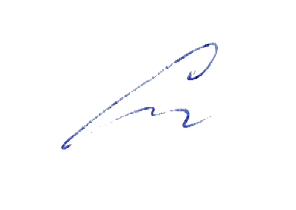 Сластихина Н.П.______«30» августа 2021 г.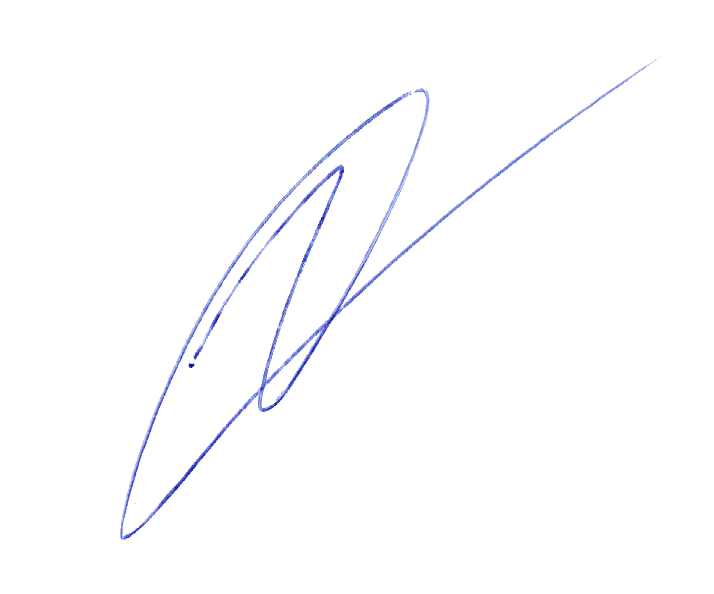 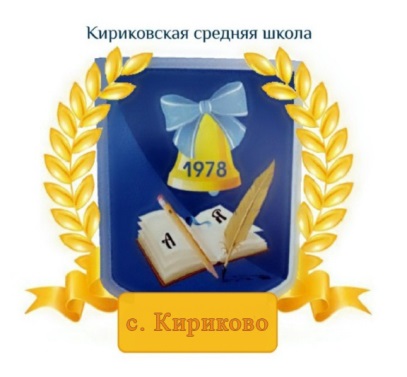 УТВЕРЖДАЮ:Директор муниципального бюджетного 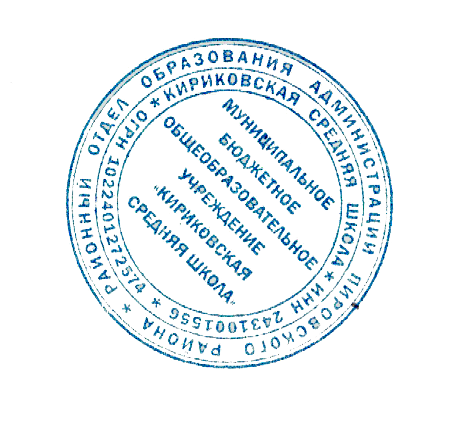 общеобразовательного учреждения «Кириковская средняя школа» Ивченко О.В. _______«30» августа 2021 г.№ п/пРазделКол-во часов1.Тысяча172.Арифметические действия в пределах 1000 и их свойства763.Величины144.Работа с текстовыми задачами105.Геометрические понятия19Итого:136№ п/пТемаКол-во часовДатаРаздел № 1.Тысяча. (17ч)Раздел № 1.Тысяча. (17ч)Раздел № 1.Тысяча. (17ч)Раздел № 1.Тысяча. (17ч)1.Числа от 100 до 1000. Счет сотнями, чтение и запись цифрами чисел, оканчивающихся нулями.101.09. 20212.Числа от 100 до 1000. Чтение и запись трехзначных чисел.102.09. 20213.Числа от 100 до 1000. Вспоминаем пройденное.103.09. 20214.Сравнение чисел. Знаки «<» и «>».107.09. 20215.Сравнение чисел. Знаки «<» и «>».108.09. 20216.Числа от 100 до 1000.109.09. 20217.Текущая контрольная работа по теме «Чтение, запись и сравнение трехзначных чисел».110.09. 20218.Единицы длины: километр, миллиметр, их обозначение.114.09. 20219,10.Вспоминаем пройденное по теме «Единицы длины». 215.09. 202116.09. 202111.Геометрические фигуры.Ломаная.117.09. 202112.Ломаная и ее элементы.121.09. 202113.Ломаная и ее элементы.122.09. 202114.Длина ломаной.123.09. 202115.Построение ломаной и вычисление ее длины.124.09. 202116.Вспоминаем пройденное по теме «Длина ломаной».128.09. 202117.Масса и ее единицы: килограмм, грамм.129.09. 2021Раздел № 2. Арифметические действия в пределах 1000 и их свойства. (76ч)Раздел № 2. Арифметические действия в пределах 1000 и их свойства. (76ч)Раздел № 2. Арифметические действия в пределах 1000 и их свойства. (76ч)Раздел № 2. Арифметические действия в пределах 1000 и их свойства. (76ч)18.Соотношения между единицами массы – килограммом и граммом.130.09. 202119.Измерение массы с помощью весов (практическая работа). Решение задач на нахождение массы.101.10. 202120.Вспоминаем пройденное по теме «Масса и ее единицы: килограмм, грамм».105.10. 202121.Вместимость и ее единица – литр.106.10. 202122.Измерение вместимости с помощью мерных сосудов (практическая работа).107.10. 202123.Вспоминаем пройденное по теме «Величины».108.10. 202124.Сложение в пределах 1000.112.10. 202125.Устные и письменные приемы сложения.113.10. 202126.Письменные приемы сложения.114.10. 202127.Письменные приемы сложения.115.10. 202128.Решение задач по теме «Сложение в пределах 1000».Математический диктант.119.10. 202129.Вспоминаем пройденное по теме «Тысяча».120.10. 202130.Вычитание в пределах 1000.121.10. 202131.Письменные и устные приемы вычислений.122.10. 202132.Решение задач на вычитание в пределах 1000.126.10. 202133.Текущая контрольная работа по теме «Сложение и вычитание трехзначных чисел».127.10. 202134.Анализ контрольной работы, работа над ошибками.128.10. 202135.Сочетательное свойство сложения.129.10. 202136.Сочетательное свойство сложения.109.11. 202137.Сумма трёх и более слагаемых.110.11. 202138.Сумма трёхи более слагаемых.111.11. 202139.Вспоминаем пройденное по теме «Сложение и вычитание в пределах 1000».112.11. 202140.Сочетательное свойство умножения.116.11. 202141.Сочетательное свойство умножения.117.11. 202142.Вспоминаем пройденное по теме «Сложение и вычитание в пределах 1000».118.11. 202143.Произведение трёх и более множителей.119.11. 202144.Произведение трёх и более множителей.123.11. 202145.Итоговая контрольная работа (за 1 четверть).124.11. 202146.Упрощение выражений, содержащих в скобках умножение или деление.125.11.202147.Упрощение выражений, содержащих в скобках умножение или деление.126.11. 202148.Вспоминаем пройденное по теме «Упрощение выражений, содержащих в скобках умножение или деление».130.11. 202149.Симметрия на клетчатой бумаге.101.12. 202150.Построение симметричных прямых на клетчатой бумаге (практическая работа).102.12. 202151.Текущая проверочная работа по теме «Симметрия на клетчатой бумаге».103.12. 202152.Порядок выполнения действий в выражениях без скобок.107.12. 202153.Порядок выполнения действий в выражениях без скобок.108.12. 202154.Порядок выполнения действий в выражениях без скобок.109.12. 202155.Порядок выполнения действий в выражениях со скобками.110.12. 202156.Порядок выполнения действий в выражениях со скобками.114.12. 202157.Порядок выполнения действий в выражениях со скобками.115.12. 202158.Вспоминаем пройденное по теме «Порядок выполнения действий в выражениях со скобками».116.12. 202159.Текущая контрольная работа по теме «Порядок выполнения действий в числовых выражениях».117.12. 202160.Верные и неверные предложения (высказывания).121.12. 202161.Верные и неверные предложения (высказывания).122.12. 202162.Вспоминаем пройденное.Математический диктант.123.12. 202163.Числовые равенства и неравенства.124.12. 202164.Свойства числовых равенств.128.12. 202166.Итоговая контрольная работа (за I полугодие).129.12. 202167.Анализ контрольной работы, работа над ошибками. Деление окружности на равные части.130.12. 202168.Деление окружности на равные части.111.01.202269.Вспоминаем пройденное по теме «Деление окружности на равные части».112.01. 202270.Умножение суммы на число.113.01. 202271.Умножение суммы на число.114.01. 202272.Вспоминаем пройденное по теме «Умножение суммы на число».118.01. 202273.Умножение на 10 и на 100.119.01. 202274.Умножение на 10 и на 100.120.01. 202275.Вспоминаем пройденное по теме «Умножение на 10 и на 100».121.01. 202276.Умножение вида 50· 9, 200· 4.125.01. 202277.Умножение вида 50· 9, 200· 4.126.01. 202278.Умножение вида 50· 9, 200· 4.Математический диктант.127.01. 202279.Вспоминаем пройденное по теме «Умножение вида 50· 9, 200· 4».128.01. 202280.Прямая.101.02. 202281.Прямая.102.02. 202282.Текущая проверочная работа. Прямая. Деление окружности на равные части.103.02. 202283.Умножение на однозначное число.104.02. 202284.Умножение на однозначное число.108.02. 202285.Письменный прием умножения трехзначного числа на однозначное.109.02. 202286.Умножение на однозначное число.110.02. 202287.Умножение на однозначное число.111.02. 202288.Текущая контрольная работа по теме «Умножение двухзначных и трехзначных чисел на однозначное число».115.02. 202289.Анализ ошибок, допущенных в контрольной работе. Вспоминаем пройденное по теме «Умножение на однозначное число в пределах 1000».116.02. 202290.Итоговая контрольная работа за 3-ю четверть.117.02. 202291.Единицы времени.118.02. 202292.Решение задач с единицами времени.122.02. 202293.Вспоминаем пройденное по теме «Измерение времени». Самостоятельная работа.124.02. 202294.Деление на 10 и на 100.125.02. 2022Раздел № 3. Величины. (14ч)Раздел № 3. Величины. (14ч)Раздел № 3. Величины. (14ч)Раздел № 3. Величины. (14ч)95.Деление на 10 и на 100.101.03. 202296.Нахождение однозначного частного.102.03. 202297.Нахождение однозначного частного.103.03. 202298.Нахождение однозначного частного.104.03. 202299.Вспоминаем пройденное по теме «Нахождение однозначного частного».109.03. 2022100.Деление с остатком.110.03. 2022101.Деление с остатком.111.03. 2022102.Решение задач с остатком.115.03. 2022103.Деление с остатком. Самостоятельная работа. 116.03. 2022104.Деление на однозначное число.117.03. 2022105.Деление на однозначное число.Математический диктант.118.03. 2022106.Решение задач по теме «Деление на однозначное число».129.03. 2022107.Решение задач по теме «Деление на однозначное число».130.03. 2022Раздел № 4. Работа с текстовыми задачами. (10ч)Раздел № 4. Работа с текстовыми задачами. (10ч)Раздел № 4. Работа с текстовыми задачами. (10ч)Раздел № 4. Работа с текстовыми задачами. (10ч)108.Обобщение по теме «Деление на однозначное число».131.03. 2022109.Текущая контрольная работа по теме «Деление двухзначных и трехзначных чисел на однозначное число».101.04. 2022110.Умножение вида 23·40.105.04. 2022111.Умножение вида 23·40.106.04. 2022112.Умножение вида 23·40.107.04. 2022113.Вспоминаем пройденное по теме «Умножение вида 23·40».108.04. 2022114.Умножение на двузначное число.112.04. 2022115.Устные и письменные приемы умножения.113.04. 2022116.Умножение на двузначное число.114.04. 2022117.Умножение на двузначное число.115.04. 2022118.Умножение на двузначное число.119.04. 2022Раздел № 5. Геометрические понятия. (19ч).Раздел № 5. Геометрические понятия. (19ч).Раздел № 5. Геометрические понятия. (19ч).Раздел № 5. Геометрические понятия. (19ч).119.Деление на двузначное число.120.04. 2022120.Деление на двузначное число.121.04. 2022121.Текущая проверочная работа по теме «Умножение и деление двухзначных и трехзначных чисел на двузначное число».122.04. 2022122.Деление на двузначное число.126.04. 2022123.Итоговая контрольная работа за 4 четверть.127.04. 2022124.Решение задач по теме «Деление на двузначное число».128.04. 2022125.Деление на двузначное число.129.04. 2022126.Итоговая годовая контрольная работа.103.05. 2022127.«В одной математической стране».104.05. 2022128.Числа от 100 до 1000. Счет сотнями, чтение и запись цифрами чисел, оканчивающихся нулями.105.05. 2022129.Числа от 100 до 1000. Чтение и запись трехзначных чисел.106.05. 2022130.Промежуточная аттестация в форме контрольной работы.110.05. 2022131.Сравнение чисел. Знаки «<» и «>».111.05. 2022132.Числа от 100 до 1000.112.05. 2022133.Текущая контрольная работа по теме «Чтение, запись и сравнение трехзначных чисел».113.05. 2022134.Единицы длины: километр, миллиметр, их обозначение.117.05. 2022135.Соотношения между единицами длины.118.05. 2022136.Измерение длины в метрах, сантиметрах и миллиметрах.119.05. 2022